INDICAÇÃO Nº 5248/2018Sugere ao Poder Executivo Municipal roçagem e limpeza em área pública localizada no final da Rua Ciro dos Anjos, próximo ao nº 191, no bairro Jardim Santa Rita de Cássia, neste município.  Excelentíssimo Senhor Prefeito Municipal, Nos termos do Art. 108 do Regimento Interno desta Casa de Leis, dirijo-me a Vossa Excelência que, por intermédio do Setor competente, promova a limpeza e roçagem em área pública localizada no final da Rua Ciro dos Anjos, próximo ao nº 191, no bairro Jardim Santa Rita de Cássia, neste município. Justificativa:Moradores residentes do bairro Jardim Santa Rita de Cássia, mais precisamente da Rua Ciro dos Anjos, procuraram por este vereador solicitando a realização dos serviços de roçagem e limpeza no local conforme já mencionado acima, devido o local estar com mato alto impossibilitando que as pessoas transitem pelo local, além de estar surgindo muitos bichos peçonhentos como, escorpiões, aranhas inclusive cobras, o que vem trazendo transtornos e risco à saúde e a vida dos moradores e crianças. Diante da atual situação solicito urgência no atendimento desta indicação. Plenário “Dr. Tancredo Neves”, em 23  de novemmbro de 2.018.JESUS VENDEDOR-Vereador / Vice Presidente-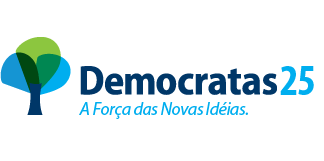 